かかりつけ医における糖尿病治療計画チェックシート（電子媒体用）●聞き取りや検査結果等について、「該当する」「実施した（実施している）」「説明や指示をした」項目に☑を入れる。本シートは糖尿病連携手帳を記載する時に、説明事項や治療内容の確認として用いる。　　　　　　　　　　　　　　　　　　　　　　　　　　　①基本情報　　※糖尿病連携手帳　配付　記載　　　　　　　　　　　　　　　　　　　　　　　　　　患者名　　　　　　　　　　　　　　　　　　　　（発行日：R　 　. 　  .　 　 ）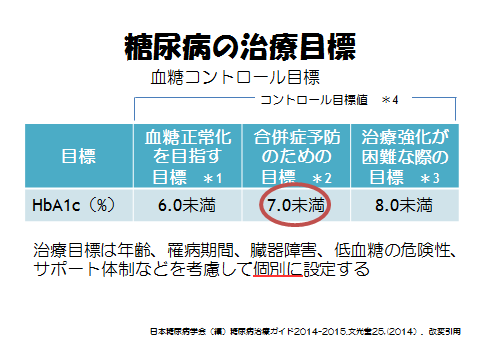 